STOPY VE SNĚHUKDO TU SKÁKAL HOP A HOP,SNÍH NÁM POVÍ PODLE STOP.CHODIL TUDY ZAJÍČEK,ZANECHAL OTISK PACIČEK.ANI MEDVĚD NESCHÁZEL,TAKY SE TU PROCHÁZEL.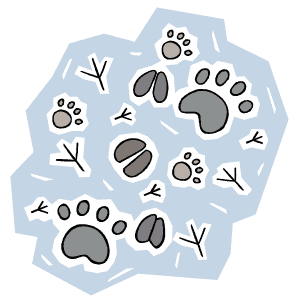 